This is a problem #10, chapter 8 - Nonlinear Programming & Evolutionary Optimization, from the textbook by Cliff Ragsdale, "Spreadsheet Modeling and Decision Analysis".This problem requires the use of Excel and the add-in, called Solver. The course is Excel-based and Solver is the optimization application used for all problems. 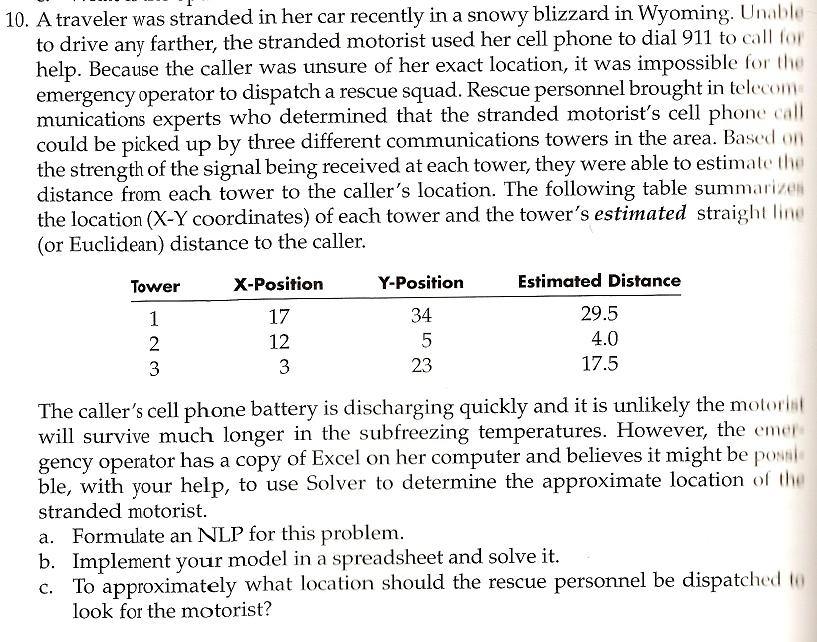 